PLANO DE GESTÃO DE ATIVOS DE INFORMAÇÃO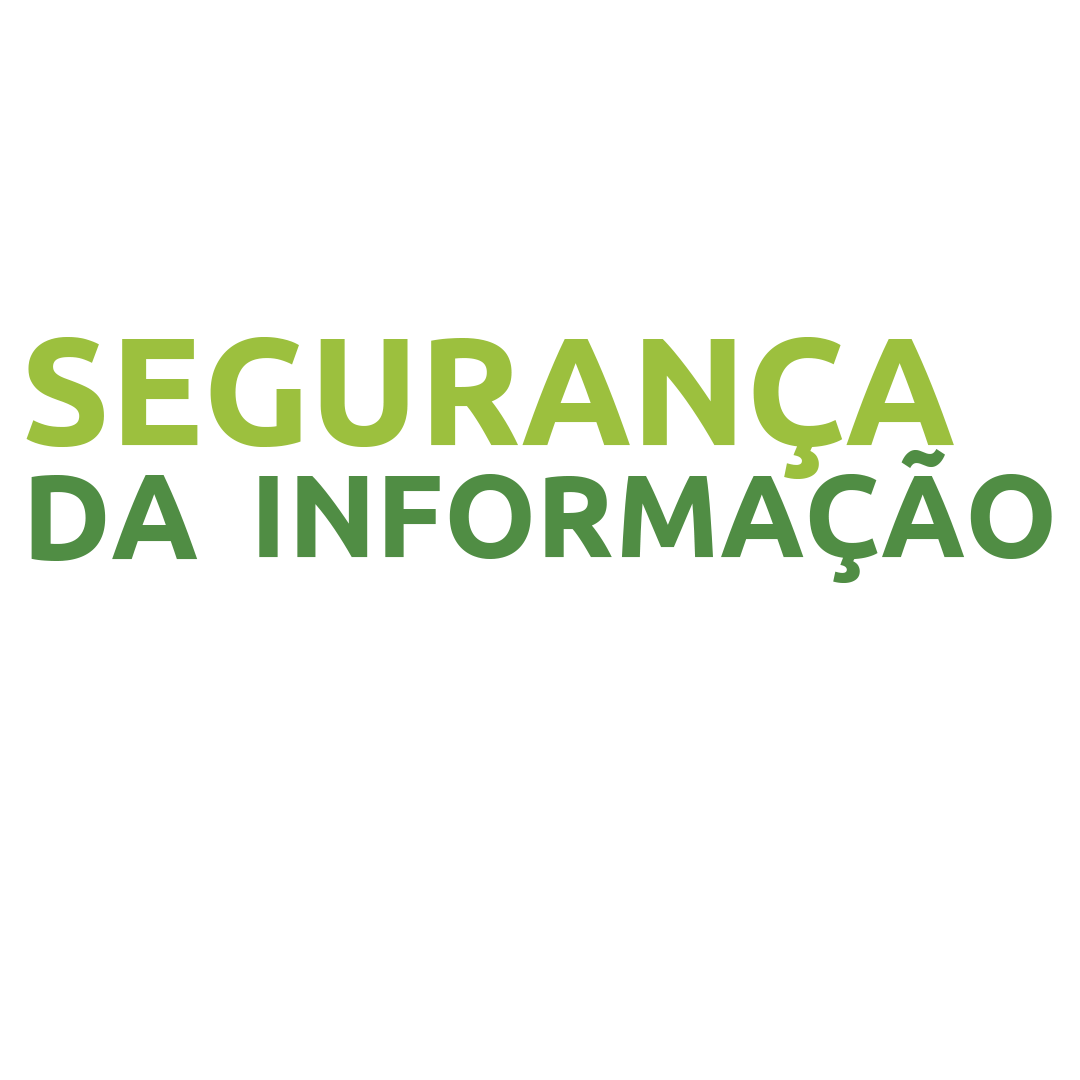 Data: 06/07/2021Versão 1.0HISTÓRICO DE ALTERAÇÕESSUMÁRIOPLANO DE GESTÃO DE ATIVOS DE INFORMAÇÃO:	A gestão de ativos dentro do órgão é fundamental para que se alcance os objetivos traçados no planejamento estratégico. Diante disso, se faz necessário a gestão de software e ativos físicos, a fim de criar procedimentos capazes de garantir a disponibilidade e integridade dos ativos em uso, preservando assim a informação gerada ou mantida.OBJETIVO:Estabelecer padrões para que os ativos de tecnologia da informação do órgão sejam identificados; definir responsabilidades apropriadas para proteção e divulgação da gestão dos ativos da informação, por meio do estabelecimento e manutenção de inventários, além de assegurar que o ciclo de vida dos ativos seja realizado e gerenciado para garantir a Segurança da Informação e o atendimento às legislações, normas e boas práticas recomendadas.O processo de gestão de ativos deve levar em consideração as fases do ciclo de vida do ativo:Planejamento – Fase de alinhamento das ações com a estratégia corporativa. Esta fase envolve a revisão dos ativos que são atualmente usados em toda a organização e análise dos custos de compra e instalação de novos ativos de TI.Aquisição – Fase de definição do padrão técnico, empresas fornecedoras, contratações e estabelecimento de acordo contratuais;Implantação - Fase de configuração/instalação técnica e disponibilização conforme padrões estabelecidos;Gerenciamento - Fase de controle, apoio técnico, manutenção, atualização e monitoração;Descarte – Processo realizado quando um bem perde sua utilidade e torna-se antieconômico. Esta fase corresponde a transferência de um bem para uma outra categoria, que são: material obsoleto, inservível ou excedente.PAPÉIS E RESPONSABILIDADESCONTROLE DE EXECUÇÃOFERRAMENTASDIVISÃO DOS ATIVOS EM GRUPOS:Objetivo:Fazer a divisão dos ativos em grupos observando suas características listadas abaixo:    Ativos de informação - São dados em tráfego ou armazenados em sistemas de informação, estejam estes em formato lógico (elétrico, magnético ou óptico) ou físico (impressos).Ativos físicos - Equipamentos que compõem os recursos de tecnologia e de informática, como computadores, mídias removíveis, equipamentos de comunicação e conectividade, entre outros, e suas respectivas instalações.Ativos de softwares - Os programas, sistemas, ferramentas e utilitários adquiridos ou desenvolvidos pelo próprio órgão e que fazem parte das atividades em seu dia-a-dia. Responsável:Divisão Suporte e Gestão AtivosDemais Divisões da DITIGestor de cada setorEntradas:Relatórios de ativos geral de ativosDescrição das Atividades:Dividir ativos com o estabelecimento de critérios para a categorização dos ativosRevisar lista de ativosSaídas:Relatório de ativos por gruposCLASSIFICAÇÃO E INVENTÁRIO DOS ATIVOS DE INFORMAÇÃO:Objetivo:A informação é considerada como patrimônio, em virtude de sua importância, deve ser protegida adequadamente. Para tanto, faz-se necessário que a informação seja classificada segundo sua relevância, através de níveis de sigilo correspondentes ao seu ciclo de vida.A classificação da informação é o processo que define seu nível de confidencialidade, considerando a sua importância na organização e os impactos decorrentes dos acessos das pessoas, áreas organizacionais e público em geral. Além disso, observa-se também quais processos devem ser seguidos para garantir a proteção das informações.A informação deve ser classificada em níveis de acesso da seguinte maneira:Pública - não necessitam de proteção, tem uso livre e seu conteúdo possa ser divulgado publicamente;Interna - baixo nível de confidencialidade.  Tramita internamente na esfera de cada órgão ou entre diferentes órgãos estaduais e não estiver claramente classificada como pública, reservada, secreta ou ultrassecreta e a divulgação de seu conteúdo possa prejudicar a instituição;Reservada - nível médio de confidencialidade. Tramita no âmbito do <...> e cujo conteúdo, se divulgado, possa comprometer o mesmo e/ou de outrem;Secreta - nível mais alto, quanto pode ser acessada apenas por um grupo restrito de pessoas, de forma que sua divulgação não autorizada pode implicar em perdas financeiras ou prejudicar a reputação/imagem do <...>;Responsável:Gestor de cada setorEntradas:Relatórios de ativos da InformaçãoDescrição das Atividades:Classificar ativos da Informação com o estabelecimento de critérios para a categorizaçãoClassificar ativos da Informação por ciclo de vidaFazer inventário dos ativos da Informação identificando o proprietário e classe.Saídas:Tabela de ativos da Informação categorizados Inventário de Ativos da InformaçãoINVENTÁRIO DE ATIVOS FÍSICOS:Objetivo:Fazer um levantamento quantitativo detalhado de todos os ativos físicos - equipamentos que compõem os recursos de tecnologia e de informática, como computadores, mídias removíveis, equipamentos de comunicação e conectividade, entre outros, e suas respectivas instalações. Responsável:Divisão Suporte e Gestão AtivosÁrea de Patrimônio e gestão de ativosDemais Divisões da DITIEntradas:Ferramenta para identificar ativos ou entrada manualDescrição das Atividades:Executar inventárioClassificar ativos com o estabelecimento de critérios para a categorização dos ativos de TIAtualizar itens de configuração dos ativos de TI por tipo de ativo (hardware, software, usuário)Validar relatório de ativos não contemplados no softwareIdentificar necessidade de aquisição e distribuição de ativosIdentificar necessidade de expiração de ativosIdentificar necessidade de relotação de ativosLevantar quantitativo de ativos por tipo e por lotaçãoIdentificar contratos de suporte e garantia a serem renovados ou encerradosConfrontar demandas por novos ativos com estoque disponívelIdentificar divergência entre quantitativo inventariado dos ativos de TI e o quantitativo de ativos de TI patrimoniadosRevisar lista de ativos inseridos no plano de contratação de cada divisãoSaídas:Base de dados do software de gerenciamento de ativos ou planilha atualizada Ativos categorizadosItens de configuração atualizados de cada ativoEmissão de relatórios de:Relação de ativos a serem adquiridos;Relação de ativos a serem distribuídos/relotados;Relação de ativos por tipo;Relação de ativos por lotação;Relação do prazo de garantia por ativo;Relação de ativos fora da garantia; eRelação de ativos sem contrato de suporte.AQUISIÇÃO DE ATIVOS FÍSICOS:Objetivo:Receber novo ativo de TI de fornecedor, concluído o processo aquisitivo. Responsável:Demais Divisões da DITIEntradas:Novo Contrato de TIDescrição das Atividades:Ler novo contrato de TI e verificar se fornecedor atendeu ao objeto contratadoValidar se ativo entregue pelo fornecedor é o que consta no contratoFazer testes de funcionalidade do ativo antes do aceite final para avaliar sua qualidadePreencher termo de aceite definitivo e receber ativo de TI do fornecedorSaídas:Termo de aceite definitivo preenchidoARMAZENAMENTO DE ATIVOS FÍSICOS:Objetivo:Dar entrada no sistema de controle de estoque do <...> se possuir ou planilhar e armazenar corretamente os ativos no almoxarifado. Responsável:Demais Divisões da DITISetor de PatrimônioEntradas:Relatório de patrimônioAtivo de TI FísicoDescrição das Atividades:Analisar relatório de patrimônioAtualizar controles e sistemas internos de início de ciclo de vida de ativo de TISaídas:Controles e sistemas atualizadosAtivo de TI armazenadoCONFIGURAÇÃO DE ATIVOS DE TI E IMPLEMENTAÇÃO DE MECANISMOS DE SEGURANÇA: Objetivo:Manter todos os ativos de TI com as configurações padrão estabelecidas nos normativos vigentes e implementar os mecanismos de segurança necessários ao seu uso.Responsável:Demais Divisões da DITIEntradas:Normas vigentes relacionadas aos padrões de configuração e mecanismos de segurança estabelecidosItens de configuração do ativoDescrição das Atividades:Levantar normas vigentesIdentificar necessidade de atualização ou elaboração de nova normaConfigurar ativo de TIImplementar mecanismos de segurançaSaídas:Normas atualizadas ou elaboradasAtivo de TI configurado e seguroDISTRIBUIÇÃO DE ATIVOS FÍSICOS DE TI:Objetivo:Garantir a alocação mínima de ativos por lotação do <...> para permitir a continuidade da execução das atividades.Responsável:Demais Divisões da DITIEntradas:Solicitação de distribuição de ativoRelação de ativos a serem adquiridosRelação de ativos a serem distribuídos/relotadosRelação de ativos por tipoRelação de ativos por lotaçãoRelação de lotações com quantitativo de ativos divergente das normas vigentesDescrição das Atividades:Levantar normas vigentesIdentificar necessidade de atualização ou elaboração de nova normaConfigurar ativo de TIImplementar mecanismos de segurançaSaídas:Normas atualizadas ou elaboradasAtivo de TI configurado e seguroMANUTENÇÃO E MONITORAMENTO DOS ATIVOS DE TI:Objetivo:Garantir o pleno funcionamento dos ativos de físicos de TI para a execução das atividades contratadas.Responsável:Demais Divisões da DITIEntradas:Abrir chamado na central de serviçoContrato de garantia e de suporteHistórico de manutenção do ativoRelatório com o resultado da manutenção preventivaDescrição das Atividades:Identificar chamado técnico de manutenção do ativo de TIAnalisar justificativa pelo chamado de manutençãoIdentificar se ativo de TI está coberto por garantia e acionar empresa contratada, se necessário;Identificar se o ativo de TI está coberto por contrato de suporte e acionar empresa contratada, se necessário;Realizar manutenção no ativo por meio de empresa contratada ou TSI da unidadeSubstituir ativo, caso necessário;Realizar manutenção preventiva periódica nos ativos de TI Registrar manutenção, destacando motivo da solicitação e solução para o problema.Saídas:Ativo de TI mantido ou substituídoPlanilhas de controle atualizadasGERENCIAMENTO DA MOVIMENTAÇÃO DOS ATIVOS FÍSICOS DE TI:Objetivo:Principal processo do gerenciamento de ativos de TI, visa monitorar o estágio do ciclo de vida dos ativos de TI, subsidiando a tomada de decisão quanto à necessidade e momento de aquisição de novos ativos, como a expiração da vida útil deles. Visa ainda controlar a adequação do uso dos ativos à execução dos serviços, além da garantia dos ativos de TI.Responsável:Demais Divisões da DITIEntradas:Relatórios de manutençãoContratos de garantiaContratos de suporte e manutençãoInformações componentes do item de configuração do ativoDescrição das Atividades:Controlar a incidência de manutenção dos ativos, confrontando as justificativas pela manutenção e soluções implementadasIdentificar momento de expiração do ativo de TI (baixa, doação, descarte, etc.)Identificar momento de iniciar o planejamento de contratação de novos ativosControlar se o plano de manutenção preventiva está sendo cumpridoControlar devolução dos ativos de TIIdentificar necessidade de capacitação dos usuários para uso dos ativosGarantir a atualização da lotação do ativoGerir o custo total de propriedade dos ativos de TI (aquisição, implementação, manutenção e suporte), comparando o custo de manutenção dos ativos com o custo de aquisição/garantia de novos ativosGarantir a conformidade do uso dos ativos com as normas, padrões e licenças vigentesGarantir a adequada configuração e mecanismos de segurança dos ativosSaídas:Indicação de aquisição de novos ativos de TIRelação de expiração de ativos de TIIndicação para inclusão de treinamento no plano de capacitação de TIRelatório de custo total de propriedade dos ativos de TIRelatório de término de contratos de garantia, suporte e licençasRelatório de lotação dos ativos de TIRelatório de usuários dos ativos de TIRelatório dos itens de configuração dos ativos de TIRelatório dos itens de configuração dos ativos de TIRelatório dos mecanismos de segurança dos ativos de TIINVENTÁRIO DE ATIVOS DE SOFTWARES: Objetivo:Fazer um levantamento quantitativo detalhado de ativos de softwares - os programas, sistemas, ferramentas e utilitários adquiridos ou desenvolvidos pelo <...> e que fazem parte das atividades em seu dia-a-dia. Responsável:Divisão Suporte e Gestão AtivosDemais Divisões da DITIEntradas:Levantamento de Ativos de SoftwaresDescrição das Atividades:Identificar necessidade de aquisição ou atualização de licenças de softwareIdentificar softwares a serem desinstalados por ativoIdentificar necessidade de aquisição e distribuição de ativosIdentificar contratos de suporte e garantia a serem renovados ou encerradosRevisar lista de ativos inseridos no plano de contratação de cada divisãoSaídas:Base de dados do software de gerenciamento de ativos atualizadaAtivos categorizadosItens de configuração atualizados de cada ativoEmissão de relatórios de:relação de licenças de software a serem renovadas;relação de licenças de software a serem canceladas;relação de softwares a serem desinstalados;AQUISIÇÃO DE ATIVOS DE SOFTWARES:Objetivo:Os processos de aquisição de sistemas de informação devem seguir metodologia formal, a partir de uma análise crítica, que contemple aspectos relacionados às exigências legais vigentes e de segurança da informação. Responsável:Gerência de TecnologiaDemais Divisões da DITIEntradas:Novo ContratoDescrição das Atividades:Fazer descrição técnica detalhada do produto ou serviço a ser adquirido;Elaborar um estudo de viabilidade, contendo um detalhamento das soluções analisadas para justificar a escolha da contratação de sistemas;Prever modificações que visam as correções de falhas;Estabelecer regras para atividades de transição contratual quando aplicáveis e no caso de encerramento de contrato essa deve fornecer os dados atualizados;Preencher contrato de aquisição e manutenção do sistema.Saídas:Termo de aceite definitivo preenchidoAQUISIÇÃO DE DESENVOLVIMENTO E MANUTENÇÃO DE SOFTWARES:Objetivo:Toda aquisição, desenvolvimento e manutenção de sistemas de informação deve ser submetido a um processo de gestão de mudança de forma a garantir o controle efetivo das modificações realizadas nos diversos ambientes, com o objetivo de registrar, avaliar e autorizar qualquer modificação nos sistemas de informação.Responsável:Gerência de TecnologiaDemais Divisões da DITIEntradas:Contrato de Desenvolvimento de SistemaDescrição das Atividades:Classificar do sistema e definir local de hospedagem dos dadosDefinir grau de acessibilidade aos dados e sua origem e formatoValidação de segurança, visando minimizar os riscos e encontrar possíveis vulnerabilidadesGarantir a aderência do sistema de informação às normas de segurança de informaçõesRestringir acesso aos ambientes de desenvolvimento, teste, homologação e produção a perfis definidos pelo órgãoDefinir metodologia de desenvolvimento e manutenção do sistemaAdotar procedimentos de mascaramento de dados para todo dado classificado como confidencialGarantir a efetividade do processo de gestão de mudança, analisar o impacto e minimizar os riscos de uma modificação em ambientes diversosGarantir que a atualização dos códigos-fontes deve ser efetuada apenas após autorização formal, seguindo procedimentos de controle e de mudança e versãoRealização de testes antes de liberação de novas versõesSaídas:SistemasANEXO I – MODELO TABELA DE ATIVOS DA INFORMAÇÃO POR NÍVEL:ANEXO II – MODELO DE RELATÓRIO DE INVENTÁRIO DE ATIVOS DA INFORMAÇÃO:Controle de VersõesInventário de Ativos da InformaçãoAprovado em ___ de __________ de _____.  <nome completo da autoridade>   <cargo da autoridade>ANEXO III – MODELO RELATÓRIO DE INVENTÁRIO DE ATIVOS FÍSICOS:Controle de VersõesInventário de Ativos FísicosAprovado em ___ de __________ de _____.  <nome completo da autoridade>   <cargo da autoridade>ANEXO IV – MODELO RELATÓRIO DE INVENTÁRIO DE ATIVOS DE SOFTWARES:Controle de VersõesInventário de Ativos de SoftwareAprovado em ___ de __________ de _____.  <nome completo da autoridade>   <cargo da autoridade>DOCUMENTODOCUMENTODOCUMENTODescriçãoDocumentação dos planos de Segurança da InformaçãoDocumentação dos planos de Segurança da InformaçãoObjetivoEste documento descreve os processos do Plano de Gestão de Ativos de Informação.Este documento descreve os processos do Plano de Gestão de Ativos de Informação.ResponsávelEquipeCriado emResponsávelGESIN – DITI06/07/2021SetorGerência de Infraestrutura e Segurança da InformaçãoGerência de Infraestrutura e Segurança da InformaçãoPapéisPapéisResponsabilidadesSetor Responsável pela Segurança da InformaçãoSetor responsável pela normatização e atualização das normas de segurança da informação, em conjunto com as demais áreas competentes.- Coordenar a elaboração do Plano de gestão dos ativos de TI- Subsidiar o Comitê Gestor de Segurança da Informação com informações pertinentes à gestão dos ativos de TI- Propor ações de sensibilização e conscientização referentes à gestão de ativos de TIDivisões DITISetores responsáveis por analisar, propor melhorias e validar processos, projetos e ações relativas à implementação do SGSI.- Propor ao Comitê Gestor de Segurança da Informação as diretrizes estratégicas de gestão dos ativos de TI- Propor projetos e iniciativas para o aperfeiçoamento da gestão dos ativos de TI- Garantir a operacionalização, a exequibilidade e a eficácia dos processos do plano de gestão dos ativos de TI- Realizar inventário dos ativos de TIControleMétodo de execuçãoFrequênciaSetor Responsável pela Segurança da InformaçãoExecução do processo de conscientização e treinamento em segurança da informação com o objetivo de identificar novas ações voltadas à melhoria do desempenho do plano de gestão de ativos.AnualSetor Responsável pela Segurança da InformaçãoExecução do processo de elaboração e revisão de normas de segurança da informação com o objetivo de identificar normativos a serem elaborados necessários para a implementação do plano de gestão de ativos.SemestralDivisões DITIRealização de auditorias internas com o intuito de medir a efetividade dos processos componentes do plano de gestão de ativos e identificar oportunidades de melhorias.AnualComissão Gestora deSegurança daInformaçãoVerificação do desempenho do macroprocesso por meio do cumprimento das metas estabelecidas nos indicadores de desempenho, com possibilidade de atualização das metas e redefinição dos indicadores.AnualIndicadores de desempenhoMetas de desempenhoInventário dos ativos de InformaçãoCritérios para distribuição dos ativos de InformaçãoCritérios para definição final do ciclo de vida dos ativos de InformaçãoPrazo médio do tempo de vida dos ativos de Informação por tipo de ativoRegistros de manutenção dos ativos de Informação por tipo de ativo e fabricanteCiclo de VidaNível 1 - Público Nível 2 – Interna Nível 3 – ReservadaNível 4 – SecretaLiberação de acesso lógico.Sem restrição.Procedimento padrão de liberação de acesso.Procedimento padrão de liberação de acesso.Liberação deve ser feita exclusivamente pelo proprietário da informação.Armazenamento físico. Sem restrição.Em local livre do acesso ao público externo.Em local restrito ao grupo de acesso.Em armário ou gaveta com chave.Armazenamento lógico.Sem restrição.Sistema de arquivos da empresa.Em pasta compartilhada restrita ao grupo de acesso.Em pasta específica do proprietário da informação, preferencialmente criptografada.Compartilhamento lógico.Sem restriçãoSem restrição dentro da organização. Somente via canal seguro para fora da organização.Deve ser sempre compartilhado através de canal seguro.Deve ser sempre compartilhado através de canal seguro. Preferencialmente a informação deve estar criptografada.Descarte físico.Sem restriçãoSem restriçãoAtravés de picotadora de papel.Através de picotadora de papel.Descarte lógico.Sem restriçãoExcluir da pasta de origem e da lixeira.Excluir da pasta de origem e da lixeira. Garantir que será excluído dos backups futuros.Exclusão segura (wipe) de todos os locais em que o arquivo tenha sido gravado.VersãoDataAutorNotas de RevisãoClasseDescrição das Informações AplicáveisProprietárioNívelComunicados LegaisSão todas as informações que precisam ser tornadas públicas por força de requisitos legais. O pertencimento de um ativo de informação a esta classe deve ser justificado pela demonstração do respectivo requisito legal;ÓrgãoPúblicoProcedimentos OperacionaisSão todos procedimentos operacionais da organização, os quais podem ser de conhecimento de todos os colaboradores sem qualquer tipo de prejuízo à organização. Exceções à esta classe devem ser rotuladas e tratadas de modo específico;SetorInternoComunicados NormativosSão Informações da Diretoria de interesse geral, para ampla divulgação;DiretoriaRestritoCredenciais de AcessoSão as informações de credenciais de acesso (usuário e senha acesso) aos mais diversos recursos da organização;PessoalConfidencialVersãoDataAutorNotas de RevisãoIDTipoNomeCaracterísticasLocalizaçãoResponsávelVersãoDataAutorNotas de RevisãoIDNomeCaracterísticas